Памятка 
по недопущению распространения экстремизма
Основные понятия 	Экстремистская деятельность (экстремизм):- насильственное изменение основ конституционного строя и нарушение целостности Российской Федерации; - публичное оправдание терроризма и иная террористическая деятельность; 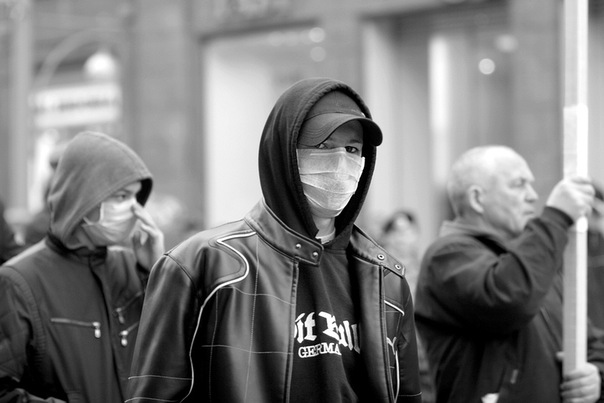 - возбуждение социальной, расовой, национальной или религиозной розни; - пропаганда исключительности, превосходства либо неполноценности человека по признаку его социальной, расовой, национальной, религиозной или языковой принадлежности или отношения к религии; - нарушение прав, свобод и законных интересов человека и гражданина в зависимости от его социальной, расовой, национальной, религиозной или языковой принадлежности или отношения к религии; - воспрепятствование осуществлению гражданами их избирательных прав и права на участие в референдуме или нарушение тайны голосования, соединенные с насилием либо угрозой его применения; - воспрепятствование законной деятельности государственных органов, органов местного самоуправления, избирательных комиссий, общественных и религиозных объединений или иных организаций, соединенное с насилием либо угрозой его применения; - пропаганда и публичное демонстрирование нацистской атрибутики или символики либо атрибутики или символики, сходных с нацистской атрибутикой или символикой до степени смешения; - публичные призывы к осуществлению указанных деяний либо массовое распространение заведомо экстремистских материалов, а равно их изготовление или хранение в целях массового распространения; - организация и подготовка указанных деяний, а также подстрекательство к их осуществлению; - финансирование указанных деяний либо иное содействие в их организации, подготовке и осуществлении, в том числе путем предоставления учебной, полиграфической и материально-технической базы, телефонной и иных видов связи или оказания информационных услуг. Основные направления противодействия экстремистской деятельности- принятие профилактических мер, направленных на предупреждение экстремистской деятельности, в том числе на выявление и последующее устранение причин и условий, способствующих осуществлению экстремистской деятельности;- выявление, предупреждение и пресечение экстремистской деятельности общественных и религиозных объединений, иных организаций, физических лиц.На территории Российской Федерации запрещается распространение экстремистских материалов, а также их производство или хранение в целях распространения. В случаях, предусмотренных законодательством Российской Федерации, производство, хранение или распространение экстремистских материалов является правонарушением и влечет за собой ответственность.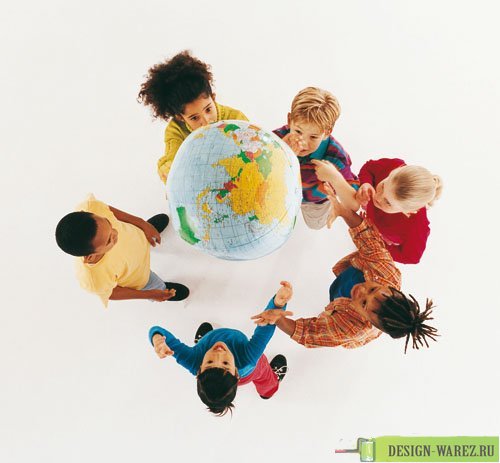 За осуществление экстремистской деятельности граждане Российской Федерации, иностранные граждане и лица без гражданства несут уголовную, административную и гражданско-правовую ответственность в установленном законодательством Российской Федерации порядке.Запрещается использование сетей связи общего пользования для осуществления экстремистской деятельности.При проведении массовых акций не допускаются привлечение для участия в них экстремистских организаций, использование их символики или атрибутики, а также распространение экстремистских материалов. ВНИМАНИЕ! Если Вы подвергаетесь физическому или моральному экстремистскому давлению вы должны и имеете право обратиться в органы милиции лично или по телефону 02Не допускайте насилия !